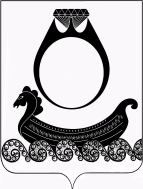  АДМИНИСТРАЦИЯ  ГОРОДСКОГО ПОСЕЛЕНИЯ ПОСЁЛОК КРАСНОЕ-НА-ВОЛГЕ  КРАСНОСЕЛЬСКОГО МУНИЦИПАЛЬНОГО РАЙОНА КОСТРОМСКОЙ ОБЛАСТИПОСТАНОВЛЕНИЕот  июня 2017 г.                                                                                     № О внесении изменений в административный регламент осуществления администрацией городского поселения поселок Красное-на-Волге Красносельского муниципального района Костромской области функции по муниципальному земельному контролю, утвержденный постановлением от 10.05.2016 г. № 100В соответствии со статьей 72 Земельного кодекса Российской Федерации, Федеральным законом от 26 декабря 2008 года № 294-ФЗ «О защите прав юридических лиц и индивидуальных предпринимателей при осуществлении государственного контроля (надзора) и муниципального контроля», руководствуясь постановлением администрации Костромской области от 21 февраля 2012 года № 71-а «Об утверждении Порядка разработки и утверждения административных регламентов осуществления муниципального контроля», Уставом муниципального образования городское поселение поселок Красное-на-Волге Красносельского муниципального района Костромской области, администрация городского поселения поселок Красное-на-Волге Красносельского муниципального района Костромской областиПОСТАНОВЛЯЕТ: 1. Внести следующие изменения в Административный регламент осуществления администрацией городского поселения поселок Красное-на-Волге Красносельского муниципального района Костромской области функции по муниципальному земельному контролю, утвержденный Администрацией городского поселения поселок Красное-на-Волге Красносельского муниципального района Костромской области от 10.05.2016 г. № 100:1.1 Пункт 1.4. дополнить подпунктами «ж» и «з» следующего содержания: «ж) Постановление Правительства Российской Федерации от 18.04.2016 г.№323 «О направлении запроса и получении на безвозмездной основе, в том числе в электронной форме, документов и (или) информации органами государственного контроля (надзора), органами муниципального контроля при организации и проведении проверок от иных государственных органов, органов местного самоуправления либо подведомственных государственным органам или органам местного самоуправления организаций, в распоряжении которых находятся эти документы и (или) информация, в рамках межведомственного информационного взаимодействия»;«з) Постановление администрации Костромской области от 21.02.2012 №71-а «О порядке разработки  и  утверждения административных регламентов осуществления муниципального контроля.».1.2. В подпункте «л» пункта 1.8. после слов «учета проверок» добавить слова «в случае его наличия у юридического лица, индивидуального предпринимателя.».1.3. Пункт 1.8. дополнить подпунктами «о» и «п» следующего содержания:«о) знакомить руководителя, иное должностное лицо или уполномоченного представителя юридического лица, индивидуального предпринимателя, его уполномоченного представителя с документами и (или) информацией, полученными в рамках межведомственного информационного взаимодействия; п) соблюдать ограничения, установленные статьей 15 Федерального закона от 26 декабря 2008 года № 294-ФЗ «О защите прав юридических лиц и индивидуальных предпринимателей при осуществлении государственного контроля (надзора) и муниципального контроля».1.4. Пункт 1.10. дополнить  подпунктами «е» и «ж» следующего содержания:«е) знакомиться с документами и (или) информацией, полученными органами государственного контроля (надзора), органами муниципального контроля в рамках межведомственного информационного взаимодействия от иных государственных органов, органов местного самоуправления либо подведомственных государственным органам или органам местного самоуправления организаций, в распоряжении которых находятся эти документы и (или) информация;ж) представлять документы и (или) информацию, запрашиваемые в рамках межведомственного информационного взаимодействия, в орган государственного контроля (надзора), орган муниципального контроля по собственной инициативе.».1.5. Пункт 1.14.  изложить в следующей редакции:«1.14. В случае выявления при проведении проверки нарушений юридическим лицом, индивидуальным предпринимателем обязательных требований или требований, установленных муниципальными правовыми актами, должностные лица органа государственного контроля (надзора), органа муниципального контроля, проводившие проверку, в пределах полномочий, предусмотренных законодательством Российской Федерации, обязаны:а) выдать предписание юридическому лицу, индивидуальному предпринимателю об устранении выявленных нарушений с указанием сроков их устранения и (или) о проведении мероприятий по предотвращению причинения вреда жизни, здоровью людей, вреда животным, растениям, окружающей среде, объектам культурного наследия (памятникам истории и культуры) народов Российской Федерации, музейным предметам и музейным коллекциям, включенным в состав Музейного фонда Российской Федерации, особо ценным, в том числе уникальным, документам Архивного фонда Российской Федерации, документам, имеющим особое историческое, научное, культурное значение, входящим в состав национального библиотечного фонда, безопасности государства, имуществу физических и юридических лиц, государственному или муниципальному имуществу, предупреждению возникновения чрезвычайных ситуаций природного и техногенного характера, а также других мероприятий, предусмотренных федеральными законами;б) принять меры по контролю за устранением выявленных нарушений, их предупреждению, предотвращению возможного причинения вреда жизни, здоровью граждан, вреда животным, растениям, окружающей среде, объектам культурного наследия (памятникам истории и культуры) народов Российской Федерации, музейным предметам и музейным коллекциям, включенным в состав Музейного фонда Российской Федерации, особо ценным, в том числе уникальным, документам Архивного фонда Российской Федерации, документам, имеющим особое историческое, научное, культурное значение, входящим в состав национального библиотечного фонда, обеспечению безопасности государства, предупреждению возникновения чрезвычайных ситуаций природного и техногенного характера, а также меры по привлечению лиц, допустивших выявленные нарушения, к ответственности.».1.6. Пункт 2.3.1.  изложить в следующей редакции: « 2.3.1. Муниципальная функция не исполняется в случае:а) установления факта проведения проверки соблюдения одних и тех же обязательных требований законодательства в отношении одного юридического лица или одного индивидуального предпринимателя другими органами государственного контроля (надзора);б) поступления в уполномоченный орган обращений и заявлений, не позволяющих установить лицо, их направившее, а также обращений и заявлений, не содержащих сведения о фактах:возникновения угрозы причинения вреда жизни, здоровью граждан, вреда животным, растениям, окружающей среде, объектам культурного наследия (памятникам истории и культуры) народов Российской Федерации, музейным предметам и музейным коллекциям, включенным в состав Музейного фонда Российской Федерации, особо ценным, в том числе уникальным, документам Архивного фонда Российской Федерации, документам, имеющим особое историческое, научное, культурное значение, входящим в состав национального библиотечного фонда, безопасности государства, а также угрозы чрезвычайных ситуаций природного и техногенного характера;причинения вреда жизни, здоровью граждан, вреда животным, растениям, окружающей среде, объектам культурного наследия (памятникам истории и культуры) народов Российской Федерации, музейным предметам и музейным коллекциям, включенным в состав Музейного фонда Российской Федерации, особо ценным, в том числе уникальным, документам Архивного фонда Российской Федерации, документам, имеющим особое историческое, научное, культурное значение, входящим в состав национального библиотечного фонда, безопасности государства, а также возникновение чрезвычайных ситуаций природного и техногенного характера;нарушения прав потребителей (в случае обращения в орган, осуществляющий федеральный государственный надзор в области защиты прав потребителей, граждан, права которых нарушены, при условии, что заявитель обращался за защитой (восстановлением) своих нарушенных прав к юридическому лицу, индивидуальному предпринимателю и такое обращение не было рассмотрено либо требования заявителя не были удовлетворены);в) поступления в уполномоченный орган обращений и заявлений в форме электронных документов, которые были направлены без использования средств информационно-коммуникационных технологий, предусматривающих обязательную авторизацию заявителя в единой системе идентификации и аутентификации;г) если после начала проведения предварительной или внеплановой проверки выявлена анонимность обращения или заявления, явившихся поводом для их организации, либо установлены заведомо недостоверные сведения, содержащиеся в обращении или заявлении;д) решения прокуратуры об отказе в согласовании проведения внеплановой выездной проверки юридических лиц, индивидуальных предпринимателей.».1.7. Пункт 3.2.8. изложить в редакции:«3.2.8. Специалист уполномоченного органа, ответственный за составление плана проверок обеспечивает направление утвержденного плана проверок юридических лиц и индивидуальных предпринимателей в соответствующих орган прокуратуры не позднее 1 ноября года, предшествующего году проведения плановых проверок заказным почтовым отправлением с уведомлением о вручении либо в форме электронного документа, подписанного электронной подписью.»1.8. Подпункт «б» пункта 3.3.1. изложить в редакции:«б) мотивированное представление должностного лица уполномоченного органа по результатам анализа результатов мероприятий по контролю без взаимодействия с юридическими лицами, индивидуальными предпринимателями, рассмотрения или предварительной проверки поступивших в уполномоченный орган обращений и заявлений граждан, в том числе индивидуальных предпринимателей, юридических лиц, информации от органов государственной власти, органов местного самоуправления, из средств массовой информации о следующих фактах:возникновение угрозы причинения вреда жизни, здоровью граждан, вреда животным, растениям, окружающей среде, объектам культурного наследия (памятникам истории и культуры) народов Российской Федерации, музейным предметам и музейным коллекциям, включенным в состав Музейного фонда Российской Федерации, особо ценным, в том числе уникальным, документам Архивного фонда Российской Федерации, документам, имеющим особое историческое, научное, культурное значение, входящим в состав национального библиотечного фонда, безопасности государства, а также угрозы чрезвычайных ситуаций природного и техногенного характера;причинение вреда жизни, здоровью граждан, вреда животным, растениям, окружающей среде, объектам культурного наследия (памятникам истории и культуры) народов Российской Федерации, музейным предметам и музейным коллекциям, включенным в состав Музейного фонда Российской Федерации, особо ценным, в том числе уникальным, документам Архивного фонда Российской Федерации, документам, имеющим особое историческое, научное, культурное значение, входящим в состав национального библиотечного фонда, безопасности государства, а также возникновение чрезвычайных ситуаций природного и техногенного характера; нарушение прав потребителей (в случае обращения в орган, осуществляющий федеральный государственный надзор в области защиты прав потребителей, граждан, права которых нарушены, при условии, что заявитель обращался за защитой (восстановлением) своих нарушенных прав к юридическому лицу, индивидуальному предпринимателю и такое обращение не было рассмотрено либо требования заявителя не были удовлетворены).». 1.9.  Пункт 3.4.11. изложить в редакции:«3.4.11. Специалист уполномоченного органа, ответственный за проведение проверки, обеспечивает направление копии распоряжения уполномоченного органа о проведении проверки субъекту проверки: а) не менее чем за двадцать четыре часа до начала ее проведения любым доступным способом, в том числе посредством электронного документа, подписанного усиленной квалифицированной электронной подписью и направленного по адресу электронной почты юридического лица, индивидуального предпринимателя, если такой адрес содержится соответственно в едином государственном реестре юридических лиц, едином государственном реестре индивидуальных предпринимателей либо ранее был представлен юридическим лицом, индивидуальным предпринимателем в уполномоченный орган, в случае проведения внеплановой выездной проверки юридического лица, индивидуального предпринимателя, кроме случаев проведения внеплановой выездной проверки, основания проведения которой указаны в подпункте «б» пункта 3.3.1 настоящего Административного регламента;б) не позднее чем за три рабочих дня до начала проведения проверки заказным почтовым отправлением с уведомлением о вручении  и (или) посредством электронного документа, подписанного усиленной квалифицированной электронной подписью и направленного по адресу электронной почты юридического лица, индивидуального предпринимателя, если такой адрес содержится соответственно в едином государственном реестре юридических лиц, едином государственном реестре индивидуальных предпринимателей либо ранее был представлен юридическим лицом, индивидуальным предпринимателем в уполномоченный орган или иным доступным способом  в случае проведения плановой проверки.».1.10. Пункт 3.6.5. дополнить следующим абзацем: «В случае, если проведение плановой или внеплановой выездной проверки оказалось невозможным в связи с отсутствием индивидуального предпринимателя, его уполномоченного представителя, руководителя или иного должностного лица юридического лица, либо в связи с фактическим неосуществлением деятельности юридическим лицом, индивидуальным предпринимателем, либо в связи с иными действиями (бездействием) индивидуального предпринимателя, его уполномоченного представителя, руководителя или иного должностного лица юридического лица, повлекшими невозможность проведения проверки, должностное лицо уполномоченного органа составляет акт о невозможности проведения соответствующей проверки с указанием причин невозможности ее проведения. В этом случае уполномоченный орган в течение трех месяцев со дня составления акта о невозможности проведения соответствующей проверки вправе принять решение о проведении в отношении таких юридического лица, индивидуального предпринимателя плановой или внеплановой выездной проверки без внесения плановой проверки в ежегодный план плановых проверок и без предварительного уведомления юридического лица, индивидуального предпринимателя.».1.11. Пункт 3.6.7. изложить в следующей редакции:«3.6.7. В случае, если при проведении проверки установлено, что деятельность субъекта проверки, эксплуатация ими зданий, строений, сооружений, помещений, оборудования, подобных объектов, транспортных средств, производимые и реализуемые ими товары (выполняемые работы, предоставляемые услуги) представляют непосредственную угрозу причинения  вреда жизни, здоровью граждан, вреда животным, растениям, окружающей среде, объектам культурного наследия (памятникам истории и культуры) народов Российской Федерации, музейным предметам и музейным коллекциям, включенным в состав Музейного фонда Российской Федерации, особо ценным, в том числе уникальным, документам Архивного фонда Российской Федерации, документам, имеющим особое историческое, научное, культурное значение, входящим в состав национального библиотечного фонда, безопасности государства, возникновения чрезвычайных ситуаций природного и техногенного характера или такой вред причинен, уполномоченный орган обязан незамедлительно принять меры по недопущению причинения вреда или прекращению его причинения.».1.12. Пункт 3.6.9. изложить в следующей редакции:«3.6.9. В случае проведения внеплановой выездной проверки юридического лица или индивидуального предпринимателя, если установлена необходимость принятия неотложных мер в момент совершения нарушений в связи с предполагаемым причинением вреда жизни, здоровью граждан, вреда животным, растениям, окружающей среде, объектам культурного наследия (памятникам истории и культуры) народов Российской Федерации, музейным предметам и музейным коллекциям, включенным в состав Музейного фонда Российской Федерации, особо ценным, в том числе уникальным, документам Архивного фонда Российской Федерации, документам, имеющим особое историческое, научное, культурное значение, входящим в состав национального библиотечного фонда, безопасности государства, а также возникновением чрезвычайных ситуаций природного и техногенного характера при поступлении решения прокурора или его заместителя об отказе в согласовании проведения внеплановой выездной проверки должностное лицо, ответственное за проведение проверки, прекращает исполнение муниципальной функции.».1.13. Главу 3 дополнить разделами 3.8. и 3.9. следующего содержания:«3.8. Принятие мер по фактам нарушений,выявленным при проведении проверки3.8.1. Основанием для начала исполнения административной процедуры являются факты нарушений обязательных требований, выявленные при проведении проверки и зафиксированные актом проверки.3.8.2. В случае выявления при проведении проверки нарушений обязательных требований должностное лицо, ответственное за проведение проверки, в пределах полномочий, предусмотренных законодательством Российской Федерации, обязано:а) выдать предписание проверяемому субъекту с указанием сроков устранения выявленных нарушений;б) принять меры по контролю за устранением выявленных нарушений, их предупреждению, предотвращению возможного причинения вреда жизни, здоровью граждан, предупреждению возникновения чрезвычайных ситуаций природного и техногенного характера;в) принять меры по привлечению к административной ответственности лиц, допустивших выявленные нарушения, в порядке, установленном законодательством об административных правонарушениях;г) при наличии признаков преступлений направлять в уполномоченные органы материалы, связанные с нарушениями обязательных требований, для решения вопросов о возбуждении уголовных дел по признакам преступлений.3.8.3. Предписание об устранении выявленных нарушений оформляется должностным лицом, ответственным за проведение проверки, немедленно после завершения проверки в двух экземплярах, один из которых вручается субъекту проверки под роспись.В случае отказа от получения предписания оно направляется в течение двух рабочих дней после завершения проверки почтовой связью с уведомлением о вручении.3.8.4. Если требуется дополнительное выяснение обстоятельств дела, предписание об устранении выявленных нарушений составляется в течение двух рабочих дней после завершения проверки. В этом случае должностное лицо, ответственное за проведение проверки, в трехдневный срок направляет предписание в двух экземплярах субъекту проверки для подписания. Предписание может быть вручено лично или почтовой связью с уведомлением о вручении.3.8.5. В случае если нарушения, указанные в предписании об устранении выявленных нарушений, не были устранены либо устранены частично, должностное лицо, ответственное за проведение проверки, в течение трех дней с момента выявления неисполнения предписания готовит соответствующие материалы и направляет их в надзорный орган для принятия решения о привлечении нарушителя к административной ответственности.3.8.6. Порядок продления срока предписания:а) допускается продление срока исполнения предписания (отдельного его требования) на основании письменной просьбы (заявления), поданной до истечения срока, указанного в предписании, лица, обязанного выполнить предписание, с указанием обстоятельств, препятствующих выполнению требований предписания;б) решение о продлении (отказе в продлении) срока исполнения предписания либо отдельных его требований принимается руководителем органа муниципального контроля.3.8.7. Результатом выполнения административной процедуры является:а) выдача предписания проверяемому субъекту об устранении выявленных нарушений с указанием сроков их устранения;б) направление в уполномоченные органы материалов, связанных с нарушениями обязательных требований, для решения вопросов о возбуждении административного производства и о возбуждении уголовных дел по признакам преступлений3.9. Принятие мер, направленных на профилактику нарушений обязательных требований3.9.1. Уполномоченный орган в целях профилактики нарушений обязательных требований:а) обеспечивает размещение на официальном сайте в сети «Интернет» перечень нормативных правовых актов или их отдельных частей, содержащих обязательные требования, оценка соблюдения которых является предметом муниципального контроля, а также текстов соответствующих нормативных правовых актов;б) осуществляет информирование юридических лиц, индивидуальных предпринимателей по вопросам соблюдения обязательных требований, в том числе посредством разработки и опубликования руководств по соблюдению обязательных требований, проведения семинаров и конференций, разъяснительной работы в средствах массовой информации и иными способами. В случае изменения обязательных требований уполномоченный орган подготавливает и распространяет комментарии о содержании новых нормативных правовых актов, устанавливающих обязательные требования, внесенных изменениях в действующие акты, сроках и порядке вступления их в действие, а также рекомендации о проведении необходимых организационных, технических мероприятий, направленных на внедрение и обеспечение соблюдения обязательных требований;в) обеспечивает регулярное (не реже одного раза в год) обобщение практики осуществления деятельности муниципального контроля и размещение на официальном сайте в сети «Интернет» соответствующих обобщений, в том числе с указанием наиболее часто встречающихся случаев нарушений обязательных требований с рекомендациями в отношении мер, которые должны приниматься юридическими лицами, индивидуальными предпринимателями в целях недопущения таких нарушений;г) выдает предостережения о недопустимости нарушения обязательных требований в соответствии с пунктами 3.9.2 – 3.9.4, если иной порядок не установлен федеральным законом.3.9.2. При условии, что иное не установлено федеральным законом, при наличии у уполномоченного органа сведений о готовящихся нарушениях или о признаках нарушений обязательных требований, полученных в ходе реализации мероприятий по контролю, осуществляемых без взаимодействия с юридическими лицами, индивидуальными предпринимателями, либо содержащихся в поступивших обращениях и заявлениях (за исключением обращений и заявлений, авторство которых не подтверждено), информации от органов государственной власти, органов местного самоуправления, из средств массовой информации в случаях, если отсутствуют подтвержденные данные о том, что нарушение обязательных требований, требований, установленных муниципальными правовыми актами, причинило вред жизни, здоровью граждан, вред животным, растениям, окружающей среде, объектам культурного наследия (памятникам истории и культуры) народов Российской Федерации, безопасности государства, а также привело к возникновению чрезвычайных ситуаций природного и техногенного характера либо создало непосредственную угрозу указанных последствий, и если юридическое лицо, индивидуальный предприниматель ранее не привлекались к ответственности за нарушение соответствующих требований, уполномоченный орган объявляет юридическому лицу, индивидуальному предпринимателю предостережение о недопустимости нарушения обязательных требований и предлагает юридическому лицу, индивидуальному предпринимателю принять меры по обеспечению соблюдения обязательных требований, требований, установленных муниципальными правовыми актами, и уведомить об этом в установленный в таком предостережении срок уполномоченный орган.3.9.3. Предостережение о недопустимости нарушения обязательных требований должно содержать указания на соответствующие обязательные требования, требования, установленные муниципальными правовыми актами, нормативный правовой акт, их предусматривающий, а также информацию о том, какие конкретно действия (бездействие) юридического лица, индивидуального предпринимателя могут привести или приводят к нарушению этих требований.3.9.4. Порядок составления и направления предостережения о недопустимости нарушения обязательных требований, подачи юридическим лицом, индивидуальным предпринимателем возражений на такое предостережение и их рассмотрения, порядок уведомления об исполнении такого предостережения определяются Правительством Российской Федерации.3.9.5. По результатам рассмотрения предостережения юридическим лицом, индивидуальным предпринимателем могут быть поданы в уполномоченный орган, направивший предостережение, возражения.3.9.6. Уполномоченный орган рассматривает возражения, по итогам рассмотрения направляет юридическому лицу, индивидуальному предпринимателю в течение 20 рабочих дней со дня получения возражений ответ. Результаты рассмотрения возражений используются уполномоченным органом для целей организации и проведения мероприятий по профилактике нарушения обязательных требований, совершенствования применения риск-ориентированного подхода при организации муниципального контроля (надзора) и иных целей, не связанных с ограничением прав и свобод юридических лиц и индивидуальных предпринимателей.3.9.7. При отсутствии возражений юридическое лицо, индивидуальный предприниматель в указанный в предостережении срок направляет в уполномоченный орган уведомление об исполнении предостережения.3.9.8. Уполномоченный орган использует уведомление для целей организации и проведения мероприятий по профилактике нарушения обязательных требований, совершенствованию применения риск-ориентированного подхода при организации муниципального контроля (надзора) и иных целей, не связанных с ограничением прав и свобод юридических лиц и индивидуальных предпринимателей.3.9.9. К мероприятиям по контролю, при проведении которых не требуется взаимодействие уполномоченного органа с юридическими лицами и индивидуальными предпринимателями (далее - мероприятия по контролю без взаимодействия с юридическими лицами, индивидуальными предпринимателями), относятся:а) плановые (рейдовые) осмотры (обследования) территорий, акваторий, транспортных средств;б) административные обследования объектов земельных отношений;в) исследование и измерение параметров природных объектов окружающей среды (атмосферного воздуха, вод, почвы, недр) при осуществлении государственного экологического мониторинга, социально-гигиенического мониторинга в порядке, установленном законодательством Российской Федерации;г) измерение параметров функционирования сетей и объектов электроэнергетики, газоснабжения, водоснабжения и водоотведения, сетей и средств связи, включая параметры излучений радиоэлектронных средств и высокочастотных устройств гражданского назначения, в порядке, установленном законодательством Российской Федерации;д) наблюдение за соблюдением обязательных требований при распространении рекламы;е) наблюдение за соблюдением обязательных требований при размещении информации в сети «Интернет» и средствах массовой информации;ж) наблюдение за соблюдением обязательных требований посредством анализа информации о деятельности либо действиях юридического лица и индивидуального предпринимателя, обязанность по представлению которой (в том числе посредством использования федеральных государственных информационных систем) возложена на такие лица в соответствии с федеральным законом;з) другие виды и формы мероприятий по контролю, установленные федеральными законами.3.9.10. Мероприятия по контролю без взаимодействия с юридическими лицами, индивидуальными предпринимателями проводятся должностными лицами уполномоченного органа в пределах своей компетенции на основании заданий на проведение таких мероприятий, утверждаемых руководителем или заместителем руководителя уполномоченного органа.3.9.11. Мероприятия по контролю без взаимодействия с юридическими лицами, индивидуальными предпринимателями могут осуществляться с привлечением уполномоченным органом государственных или муниципальных учреждений, иных организаций. 3.9.12. Порядок оформления и содержание заданий, указанных в пункте 3.9.10., и порядок оформления должностными лицами уполномоченного органа результатов мероприятия по контролю без взаимодействия с юридическими лицами, индивидуальными предпринимателями, в том числе результатов плановых (рейдовых) осмотров, обследований, исследований, измерений, наблюдений, устанавливаются федеральными органами исполнительной власти, органами исполнительной власти субъектов Российской Федерации, осуществляющими нормативно-правовое регулирование в соответствующих сферах государственного контроля (надзора), а также уполномоченными органами местного самоуправления.3.9.13. В случае выявления при проведении мероприятий по контролю, указанных в пункте 3.9.9., нарушений обязательных требований, требований, установленных муниципальными правовыми актами, должностные лица уполномоченного органа принимают в пределах своей компетенции меры по пресечению таких нарушений, а также направляют в письменной форме руководителю или заместителю руководителя уполномоченного органа мотивированное представление с информацией о выявленных нарушениях для принятия при необходимости решения о назначении внеплановой проверки юридического лица, индивидуального предпринимателя.3.9.14. В случае получения в ходе проведения мероприятий по контролю без взаимодействия с юридическими лицами, индивидуальными предпринимателями сведений о готовящихся нарушениях или признаках нарушения обязательных требований, указанных в пунктах 3.9.2.-3.9.4.уполномоченный орган направляет юридическому лицу, индивидуальному предпринимателю предостережение о недопустимости нарушения обязательных требований.».1.14. Пункт 5.3. дополнить следующим подпунктом:«д) личную подпись и  дату.».2. Контроль за исполнением настоящего постановления оставляю за собой.3. Настоящее постановление вступает в силу со дня его официального опубликования.Глава городского поселения:                                                В.Н. Недорезов